Утверждено:	 Заведующий МБДОУ «Детский сад «Рябинушка» п. Красный Остров А.А.Фролова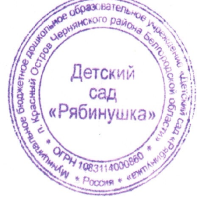 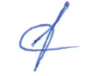 	Приказ №25 от 26 августа 2022 г.Режим дняразновозрастной группы муниципального бюджетного дошкольного образовательного учреждения"Детский сад "Рябинушка" п. Красный Остров Чернянского района Белгородской области"2022-2023 учебный годРежимный моментВозраст детейВозраст детейВозраст детейВозраст детейРежимный моментмладшая подгруппа Средняя подгруппаСтаршая подгруппа Подготовительная подгруппаПриход детей в детский сад, свободная игра, самостоятельная деятельность7.00-8.207.00-8.207.00-8.307.00-8.30Подготовка к завтраку, завтрак8.20-8.558.25-8.558.30-8.558.30-8.55Игры, подготовка кзанятиям8.55-9.068.55-9.008.55-9.308.55-9.25НОД9.00-9.1510.05-10.209.00-9.2010.20-10.409.30-9.5510.10-10.3510.50-11.159.25-9.5510.05-10.3510.45-11.152-й завтрак10.40-10.4510.40-10.4510.40-10.4510.40-10.45Подготовка к прогулке, прогулка)10.35-12.0010.35-12.0011.15-12.2511.15-12.25Возвращение с прогулки, самостоятельная   деятельность12.00-12.2012.00-12.2012.25-12.4012.25-12.40Подготовка к обеду, обед12.20-12.5012.20-12.5012.40-13.1012.40-13.15Подготовка ко сну, чтение художественной литературы, дневной сон12.50-15.0012.50-15.0013.10-15.0013.15-15.00Постепенный подъем, самостоятельная деятельность15.00-15.1515.00-15.1515.00-15.1515.00-15.15Полдник (ужин)15.15-15.3015.15-15.3015.15-15.3015.15-15.30НОД15.45-16.0015.40-16.0015.35-16.0015.30-16.00Самостоятельная деятельность 16.00-16.4016.00-16.4016.00-16.4516.00-16.45Подготовка к прогулке, прогулка16.40-17.5016.40-17.5016.45-18.0016.45-18.00Возвращение с прогулки,  самостоятельная деятельность,уход  домой17.50-19.0017.50-19.0018.00-19.0018.00-19.00